Уважаемые жители п. Хулимсунт!В соответствии с организационно – распорядительными документами Генеральной прокуратуры Российской Федерации и прокуратуры ХМАО – Югры, прокуратурой района проводятся мероприятия по обеспечению прав жителей Березовского района на участие в личном приеме органами прокуратуры.Поскольку территория муниципального образования отличается сложными логистическими характеристиками, а возможность посещения административного центра района связана с существующими временными и материальными затратами наиболее целесообразным механизмом соблюдения интересов потенциальных заявителей является использование возможностей систем видеоконференцсвязи, установленных в администрациях муниципалитетов.В целях упорядочивания процедуры личного приема в прокуратуре района утвержден соответствующий график.Личный прием граждан будет проводится с использованием возможностей систем видеоконференцсвязи в здании администрации сельского поселения Хулимсунт. Для предварительной записи обращаться по телефону 8(34674) 33-8-05.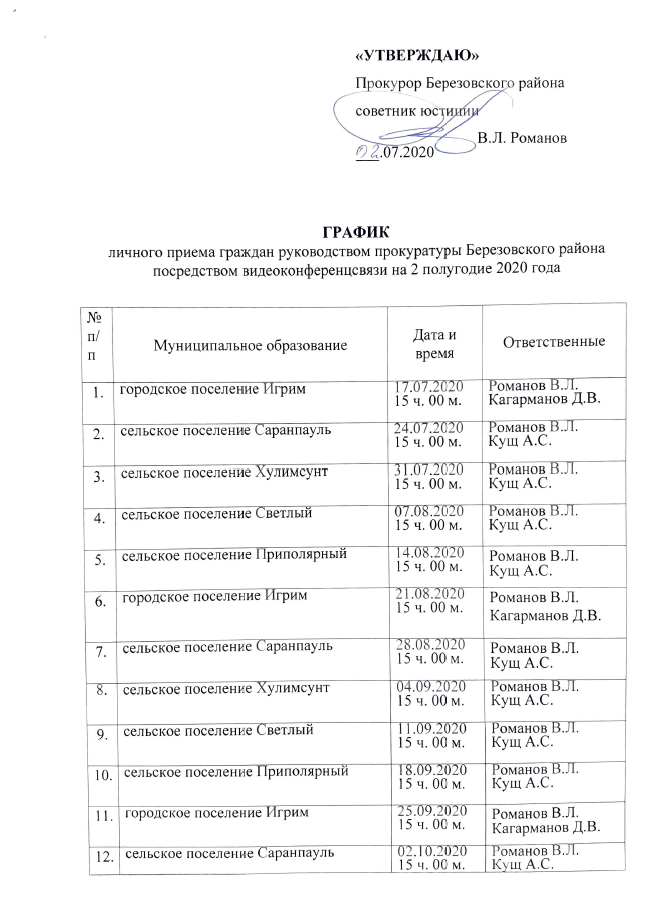 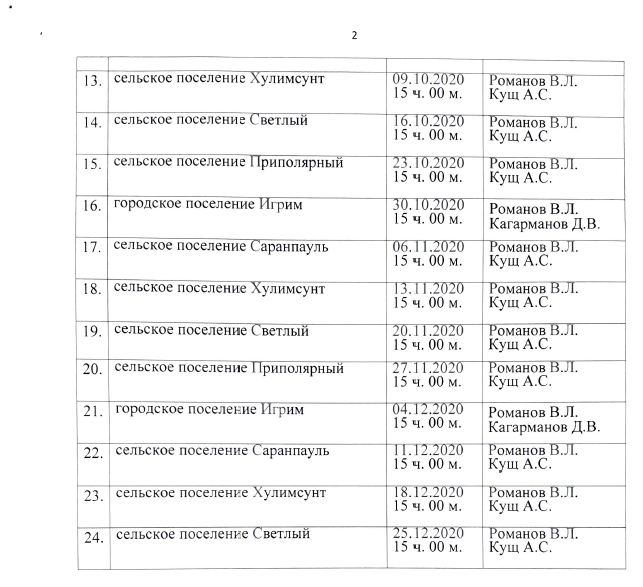 